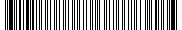 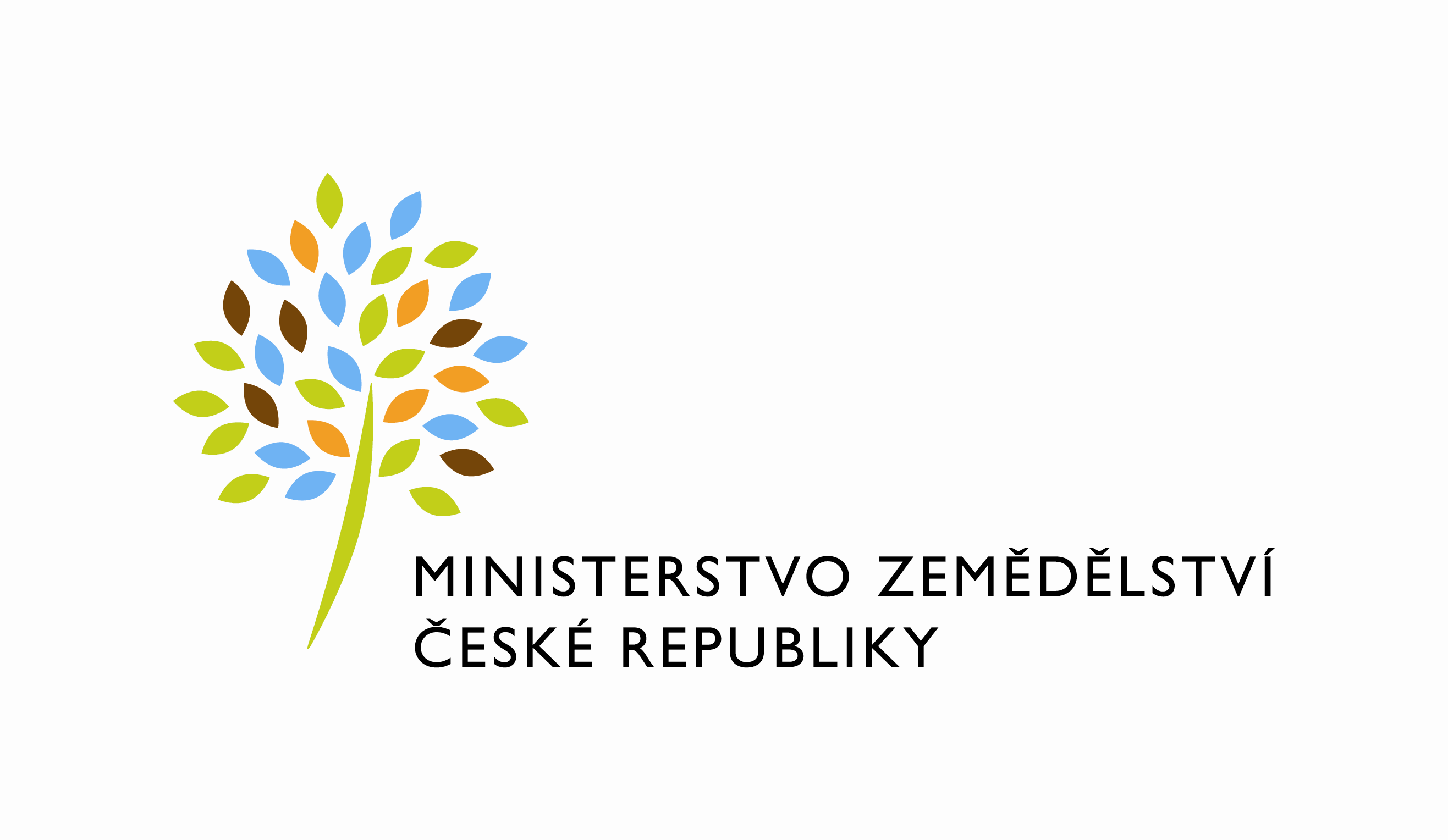 adresa: Těšnov 65/17, Nové Město, 110 00 Praha 1DATUM: 24. 6. 2021Prodloužení termínu dodání objednávky č. 4500136720 k RfC_IAR_2021_001_verzovani_vkladanych_IAR (Z31745)Vážený pane xxx,oznamuji Vám tímto prodloužení termínu dodání objednávky č. 4500136720 k RFC-IAR-HR-001-verzování vkládaných IAŘ (Z31745).  Nové milníky dodávky jsou: T2 – 18.7.2021 a T3 – 30.7.2021.Zdůvodnění:Prodloužení termínu dodání RFC Z31745 je z důvodu změny priorit na straně zadavatele a nezbytnosti poskytnout dostatečný prostor pro testování na straně zadavatele.Prodloužení odsouhlaseno garantem aplikace.S pozdravemPřílohy:útvar: Odbor informačních a komunikačních technologiíČíslo útvaru: 11150VÁŠ DOPIS ZN.:	 ZE DNE:	 SPISOVÁ ZN.:	 74VD12000/2019-11153NAŠE ČJ.:	 MZE-39092/2021-11153VYŘIZUJE:	Bc. Petra HonsováTelefon:	221811019E-MAIL:	Petra.Honsova@mze.czID DS: 	yphaax8AddSign  s.r.o.Vážený panxxxNa Pankráci 1062/5814000  Praha 4%%%el_podpis%%%Ing. Oleg Blaškoředitel odboruOtisk úředního razítka